государственное бюджетное общеобразовательное учреждение Самарской области средняя общеобразовательная школа имени Героя Советского Союза Василия Степановича Чекмасова с. Большое Микушкино муниципального районаИсаклинский Самарской областиФотоотчёт акции «Единый день сдачи ЕГЭ, ОГЭ родителями» 07.04.2022годаДата проведения: 07 апреля 2022 годаМесто проведения: ГБОУ СОШ им. В. С. Чекмасова с. Большое МикушкиноВремя проведения 17:00-19:40Количество участников: ОГЭ по плану - 8   по факту – 6	                                 ЕГЭ по плану - 3   по факту – 3Количество аудиторий:  2В ППЭ были организованы аудитории, штаб ППЭ и место для хранения личных вещей участников ОГЭ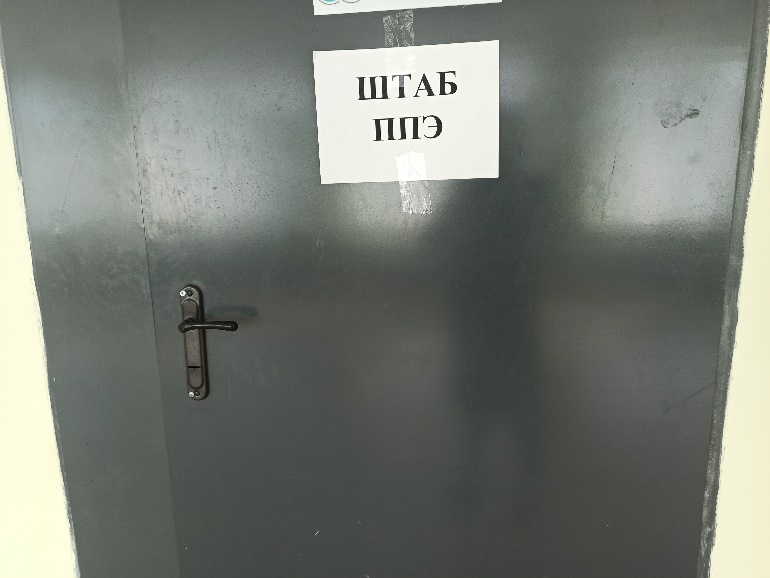 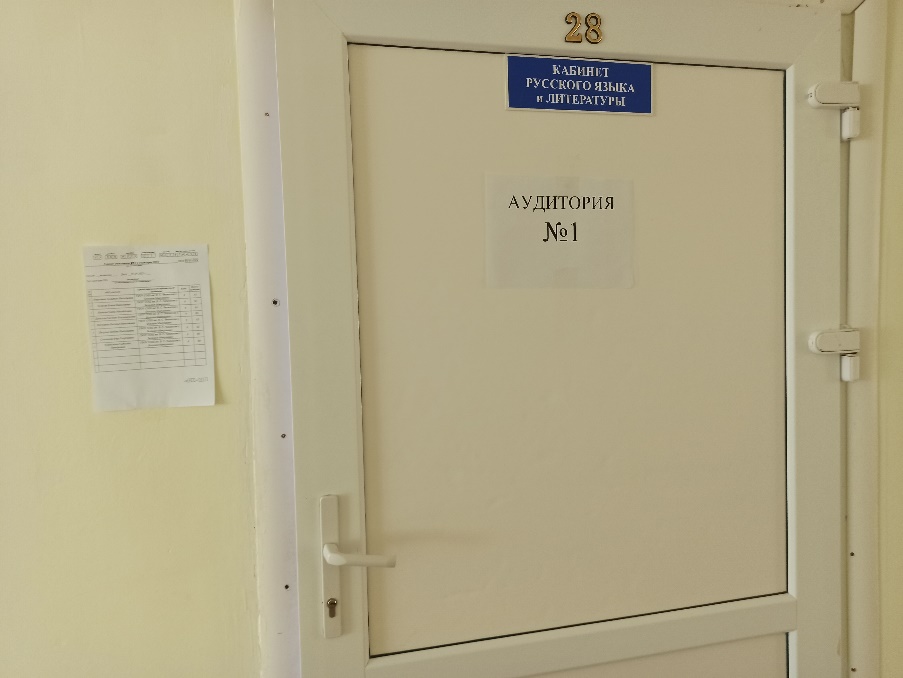 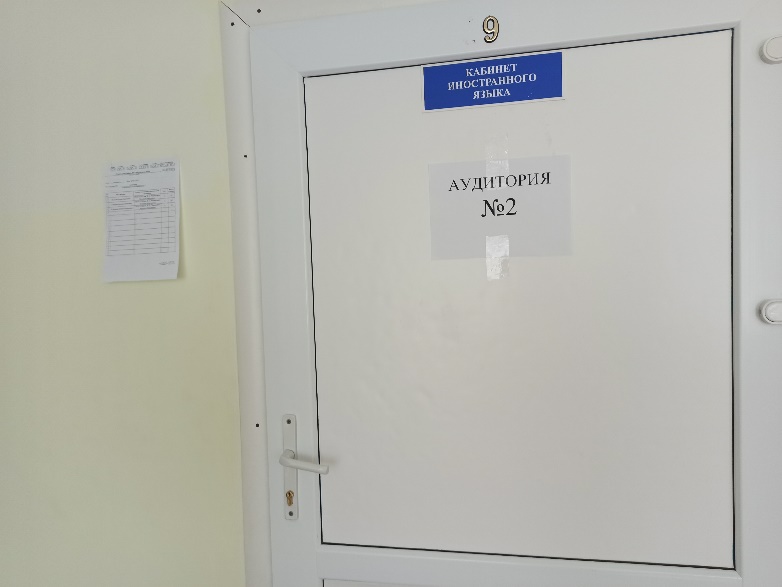 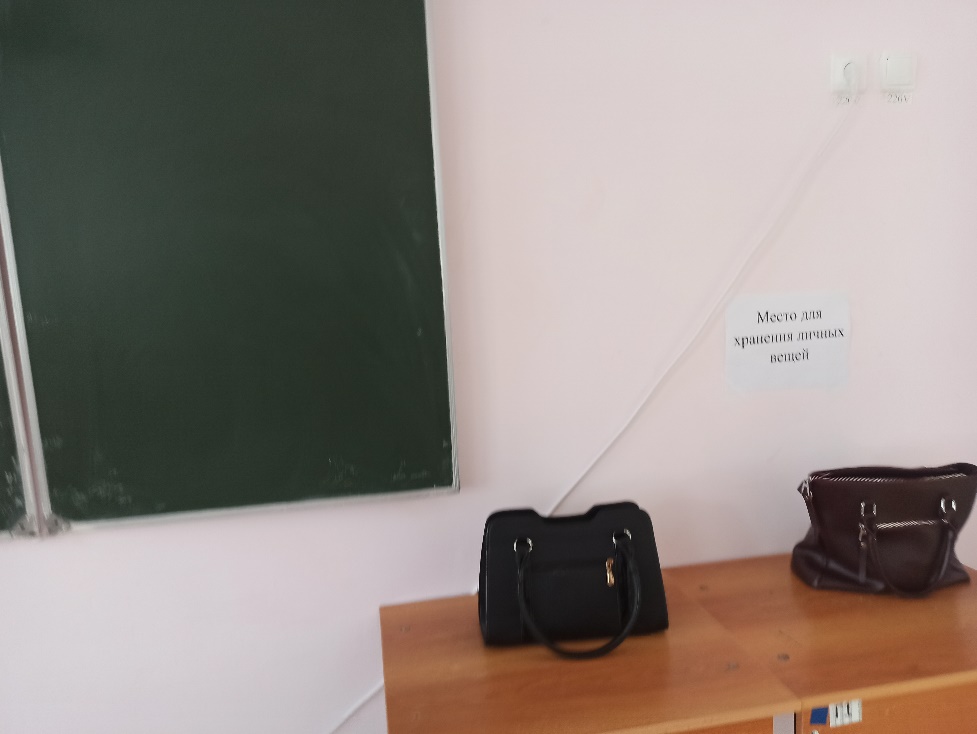 На входе в ППЭ  проводилась термометрия и санобработка рук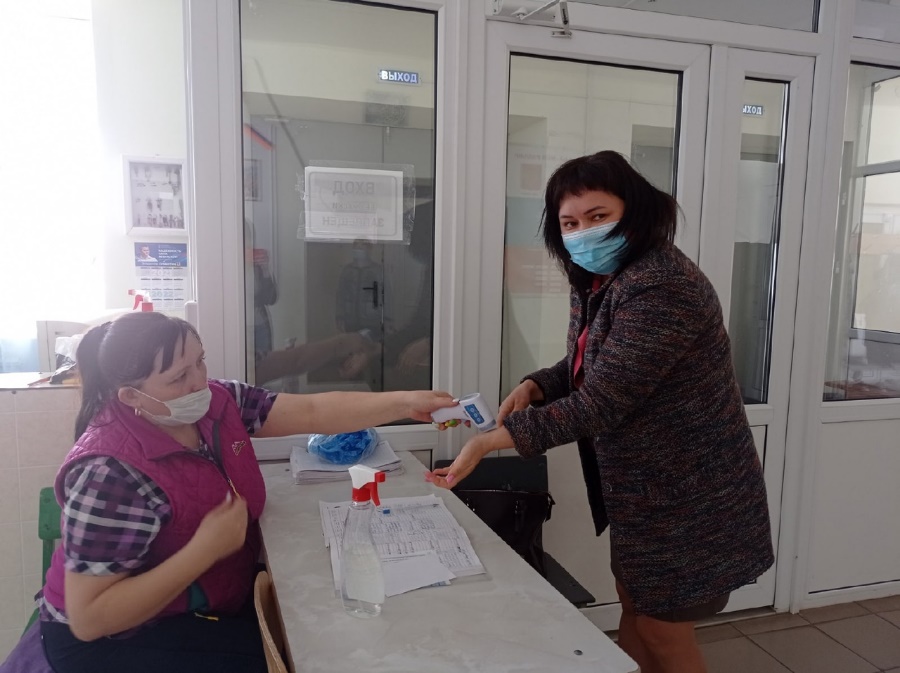 3.Вход осуществлялся через стационарный  металлодетектор. При входе участники акции предъявляли паспорт.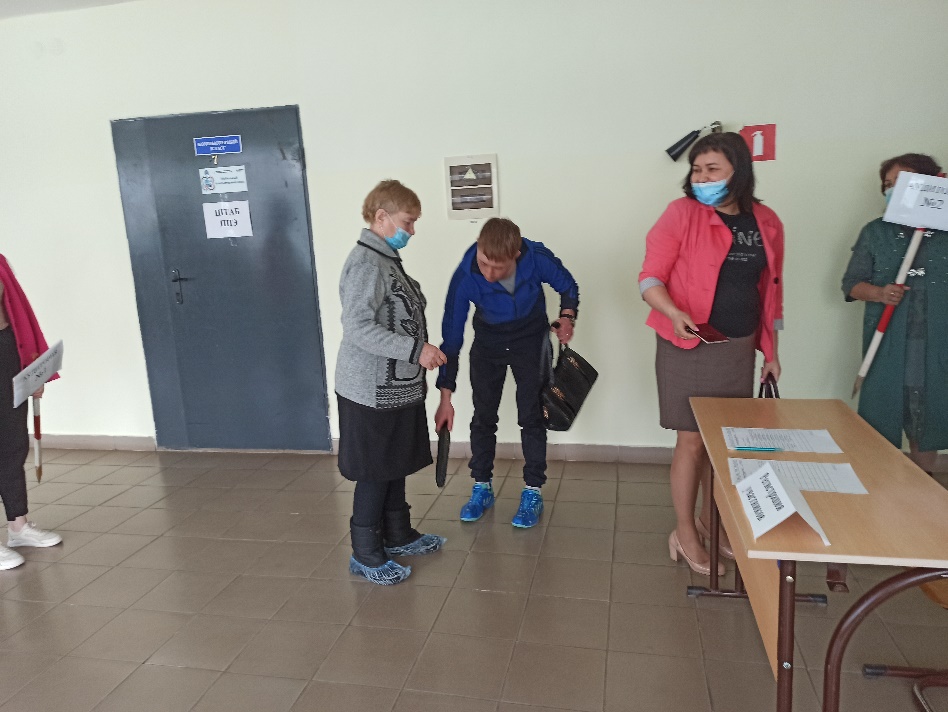 4. Организаторы встречали участников акции с табличками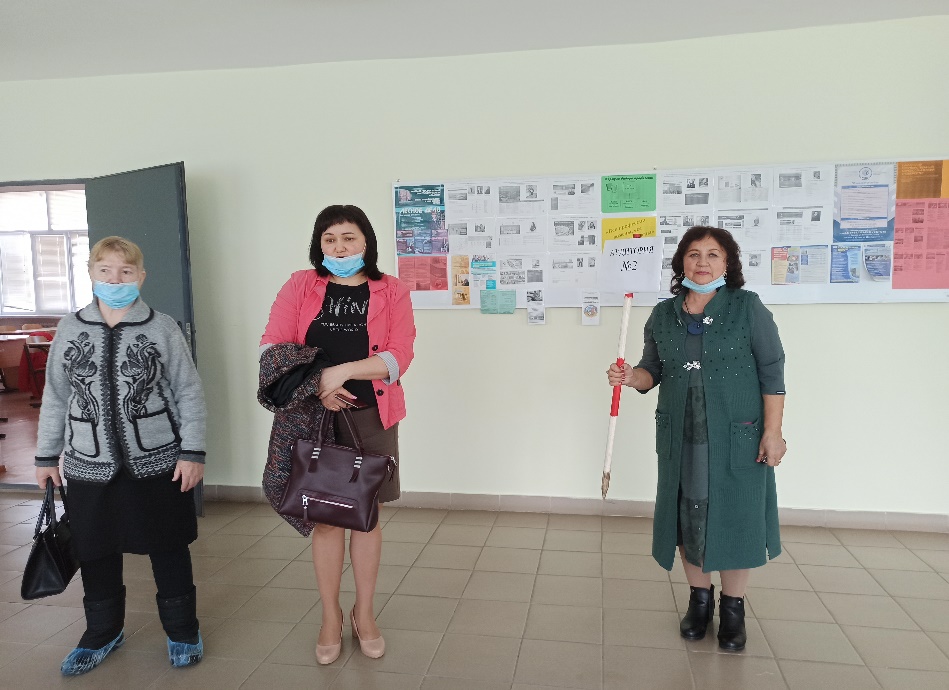 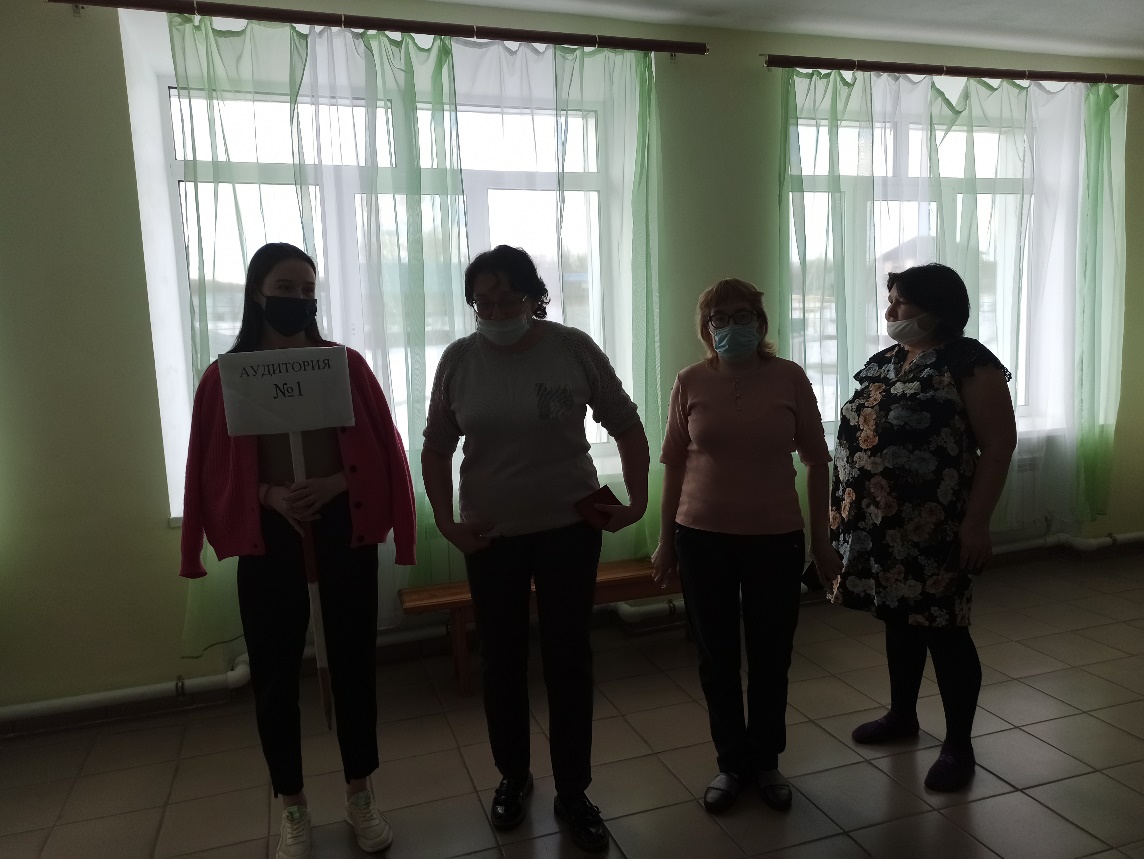 5. В аудиториях были опечатаны шкафы и оформлена доска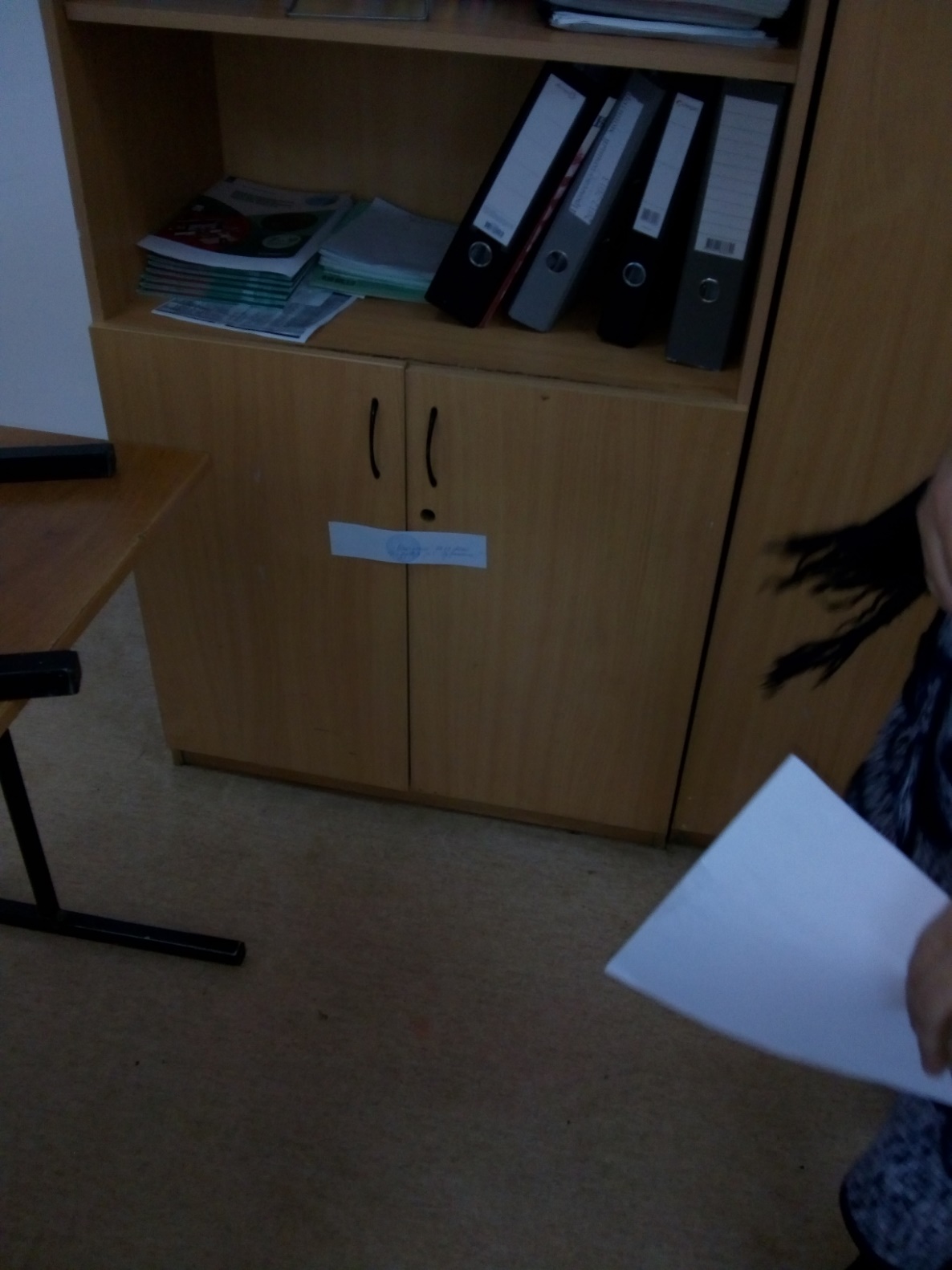 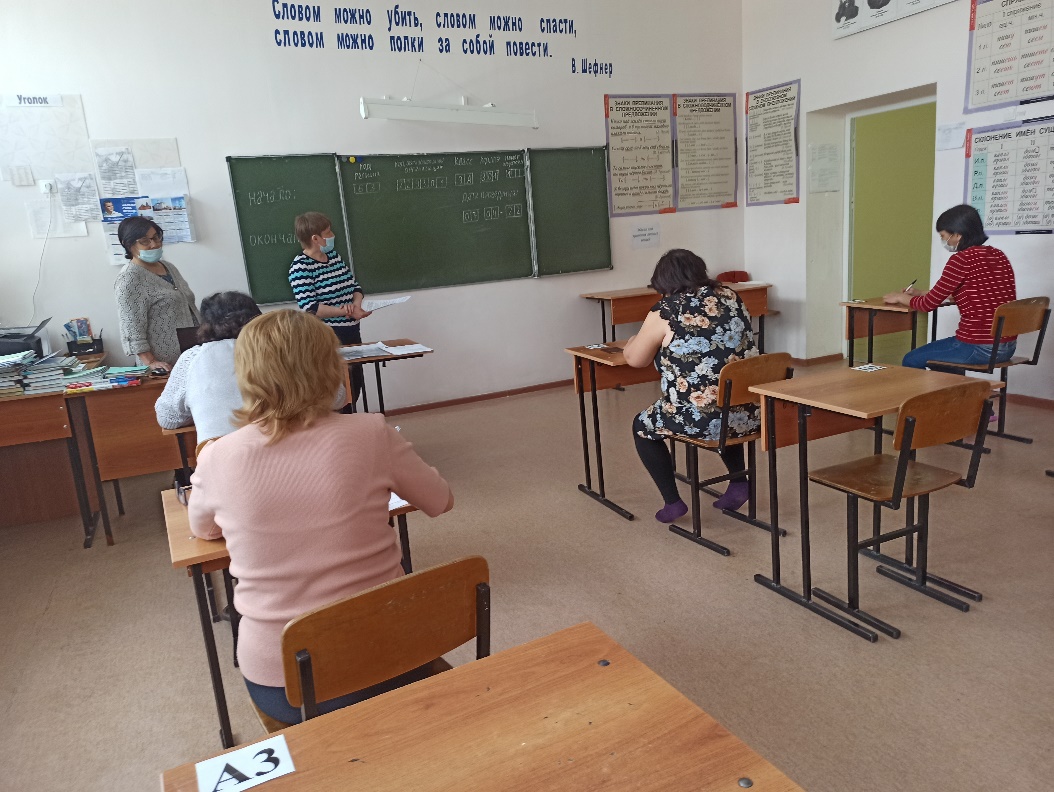 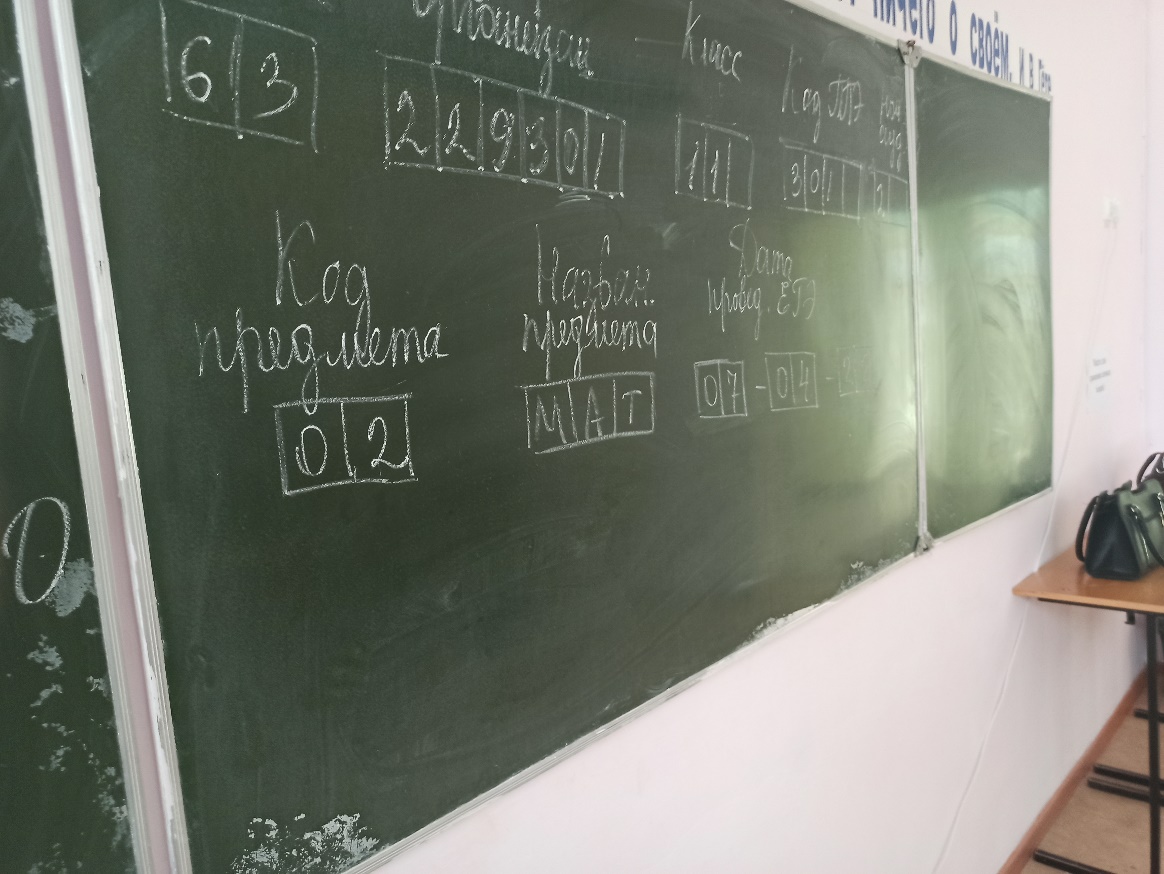 6. Инструктаж проводился в соответствии с требованиями.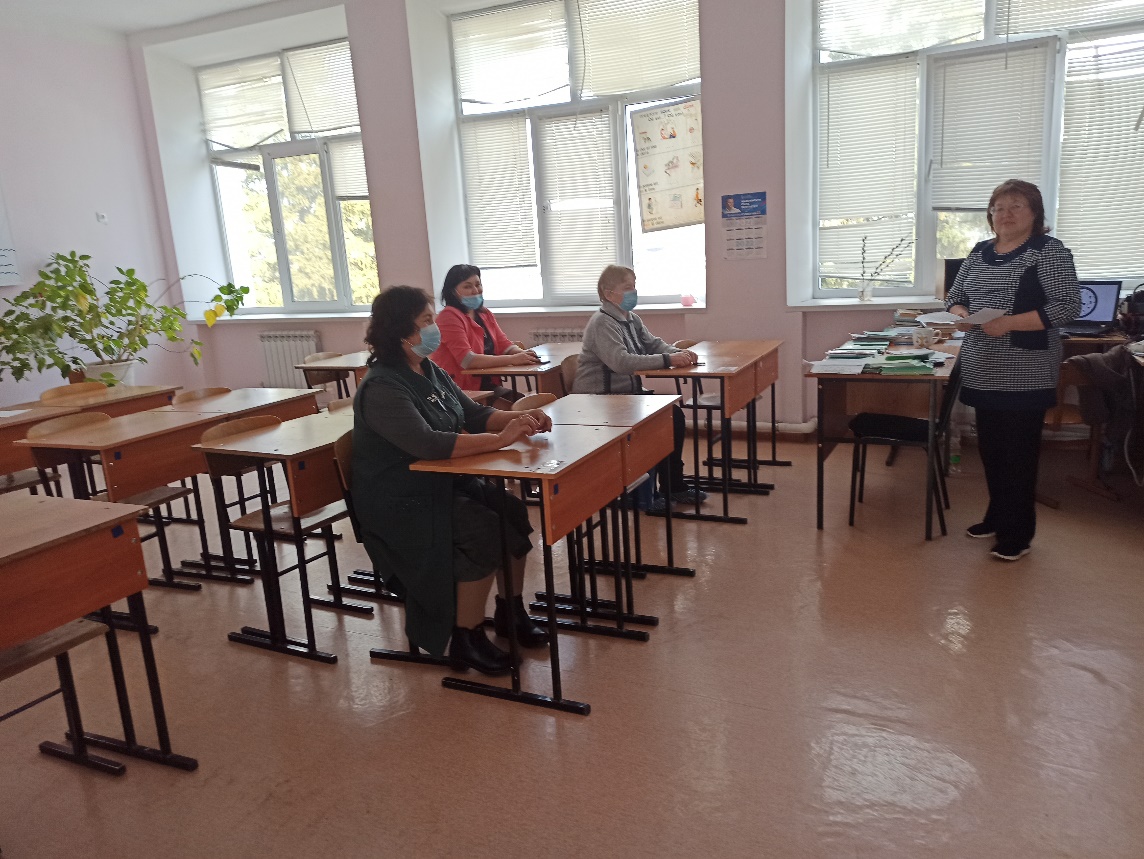 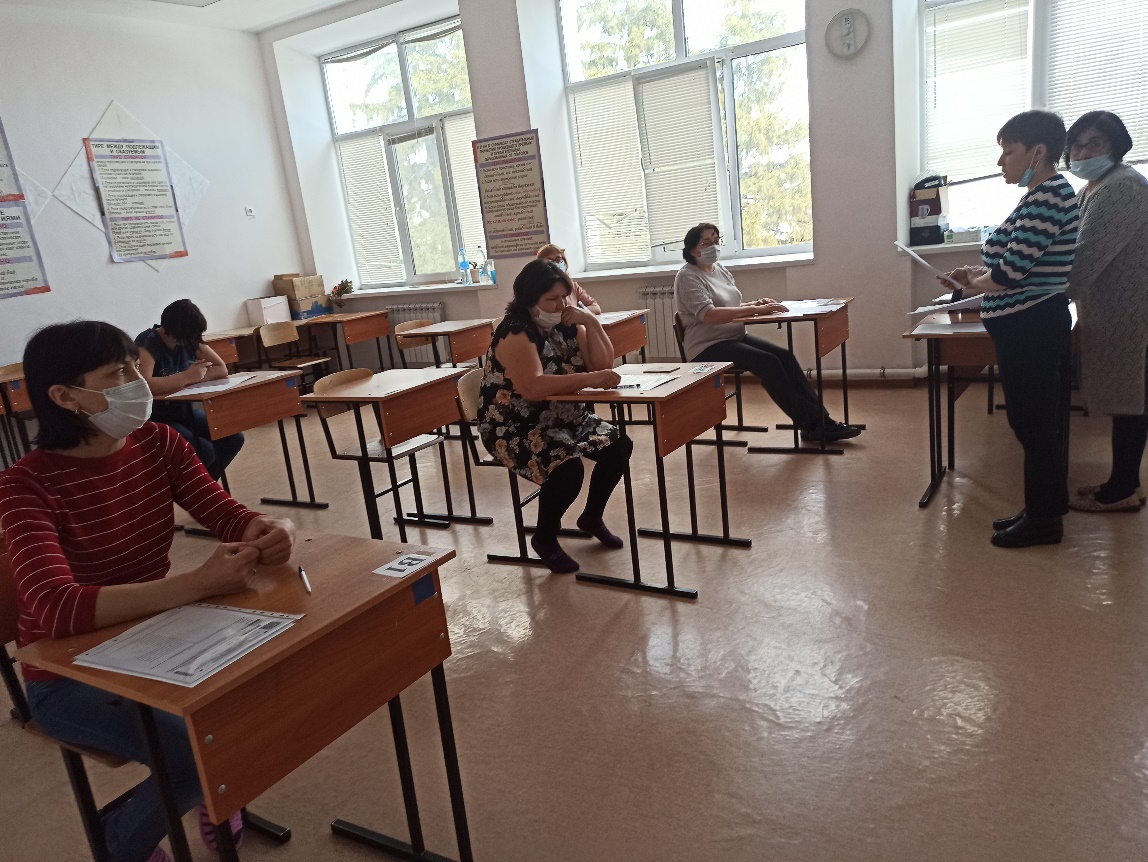 7. В аудиториях для родителей обучающихся 11 классов были распечатаны Кимы ЕГЭ 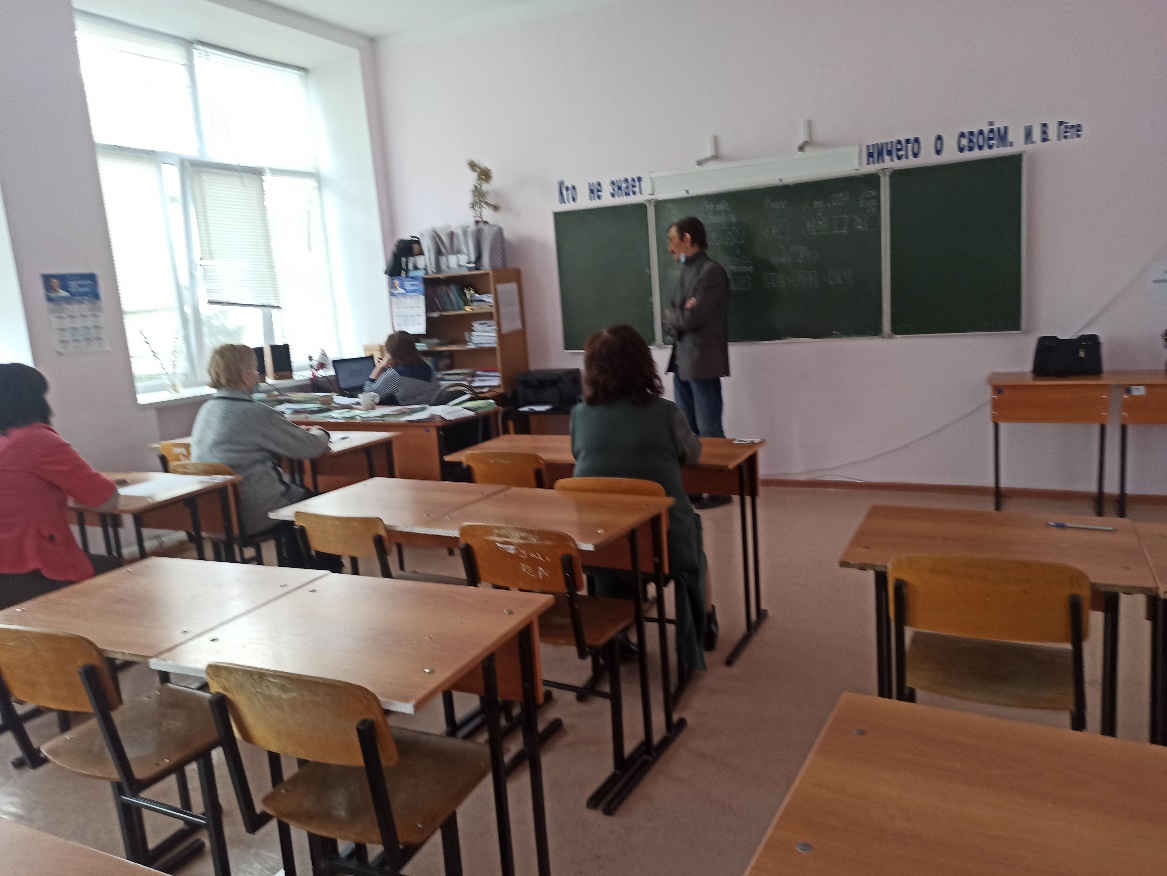 8. Инструктаж завершён, начался экзамен.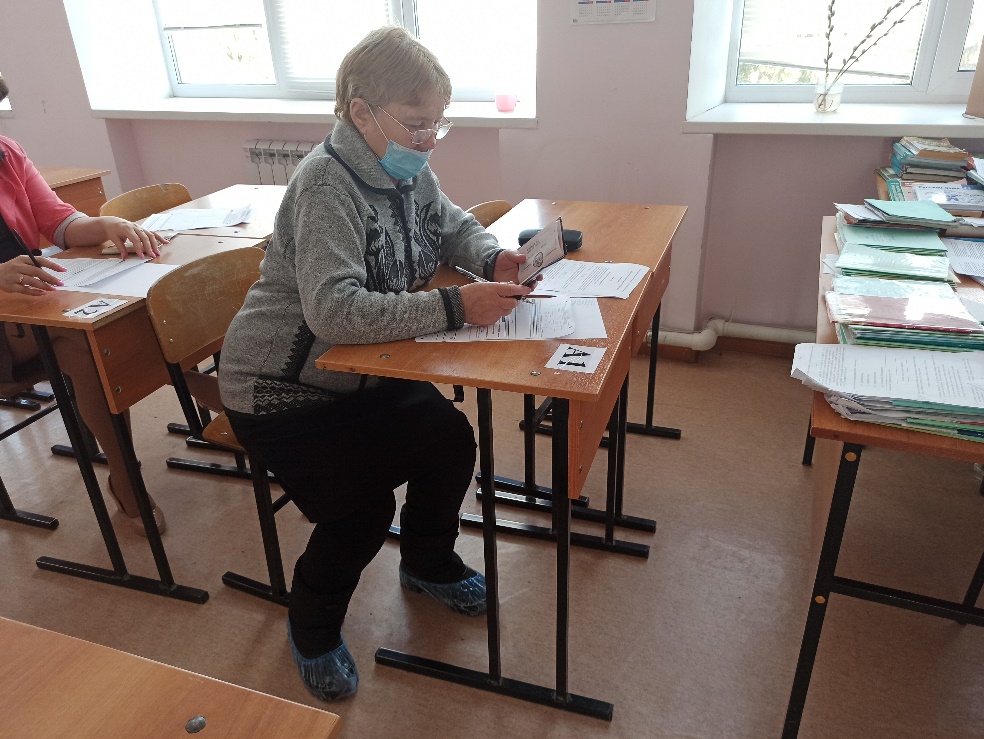 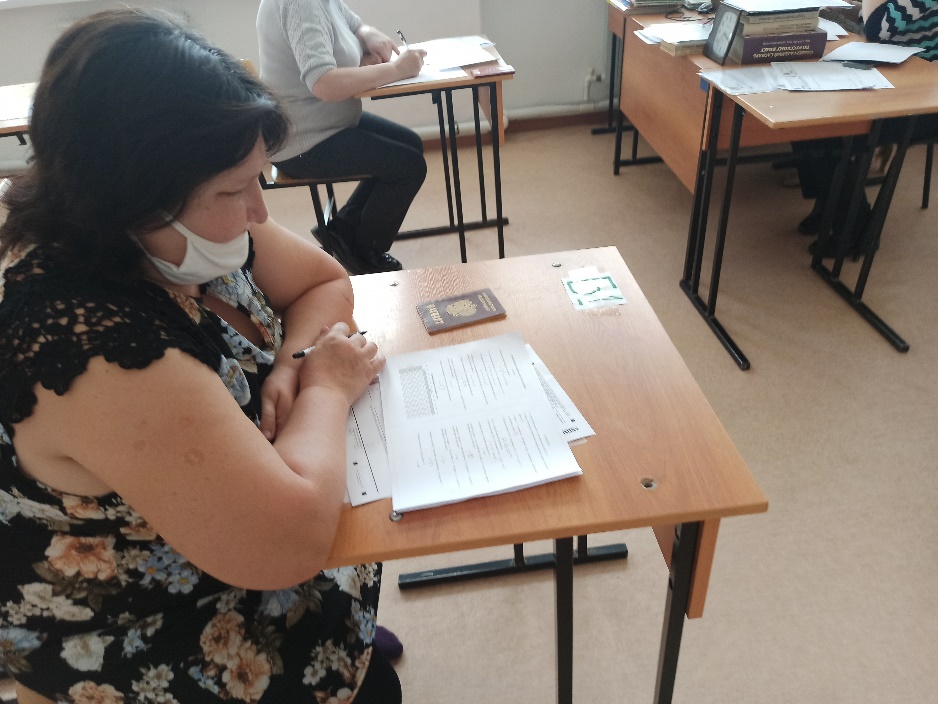 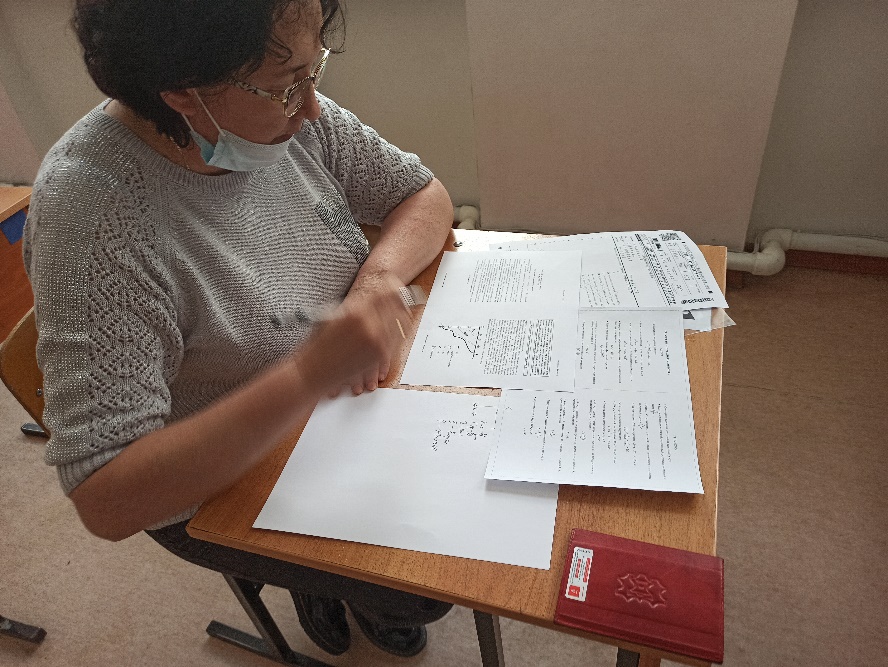 9. По завершению экзамена была организована самопроверка.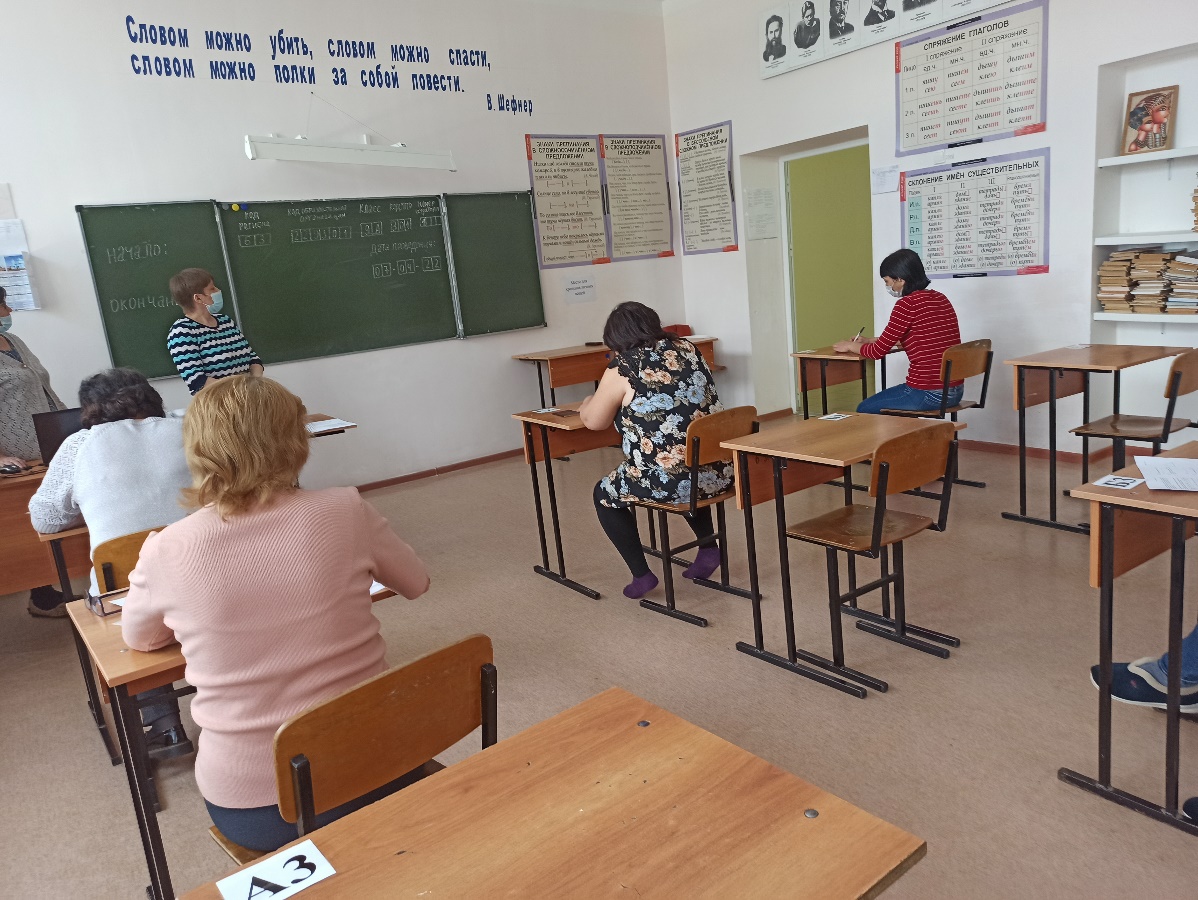 10. Организаторы акции ответили на вопросы участников.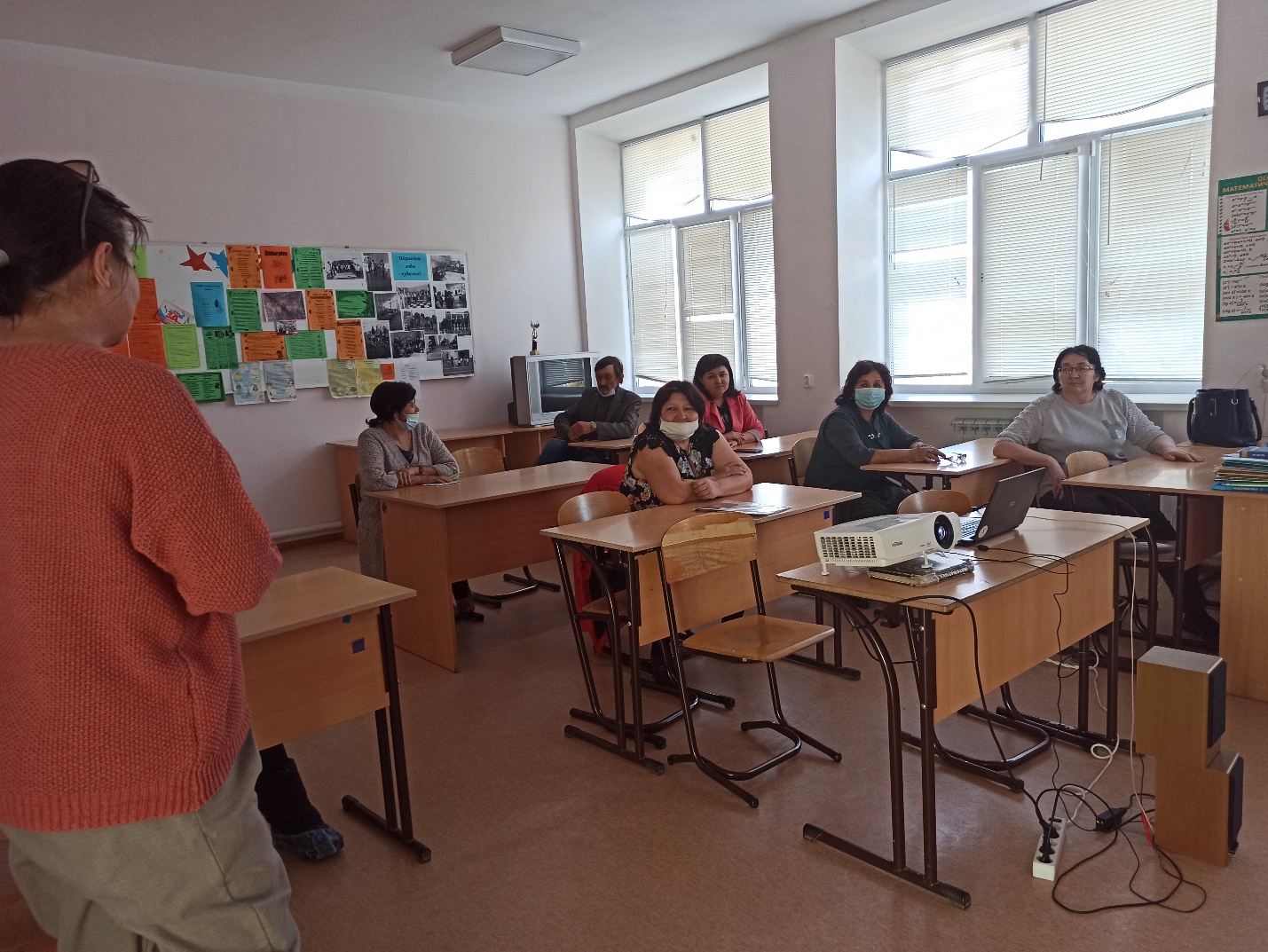 11. Приняли участие в просмотре прямого включения встречи Губернатора с родителями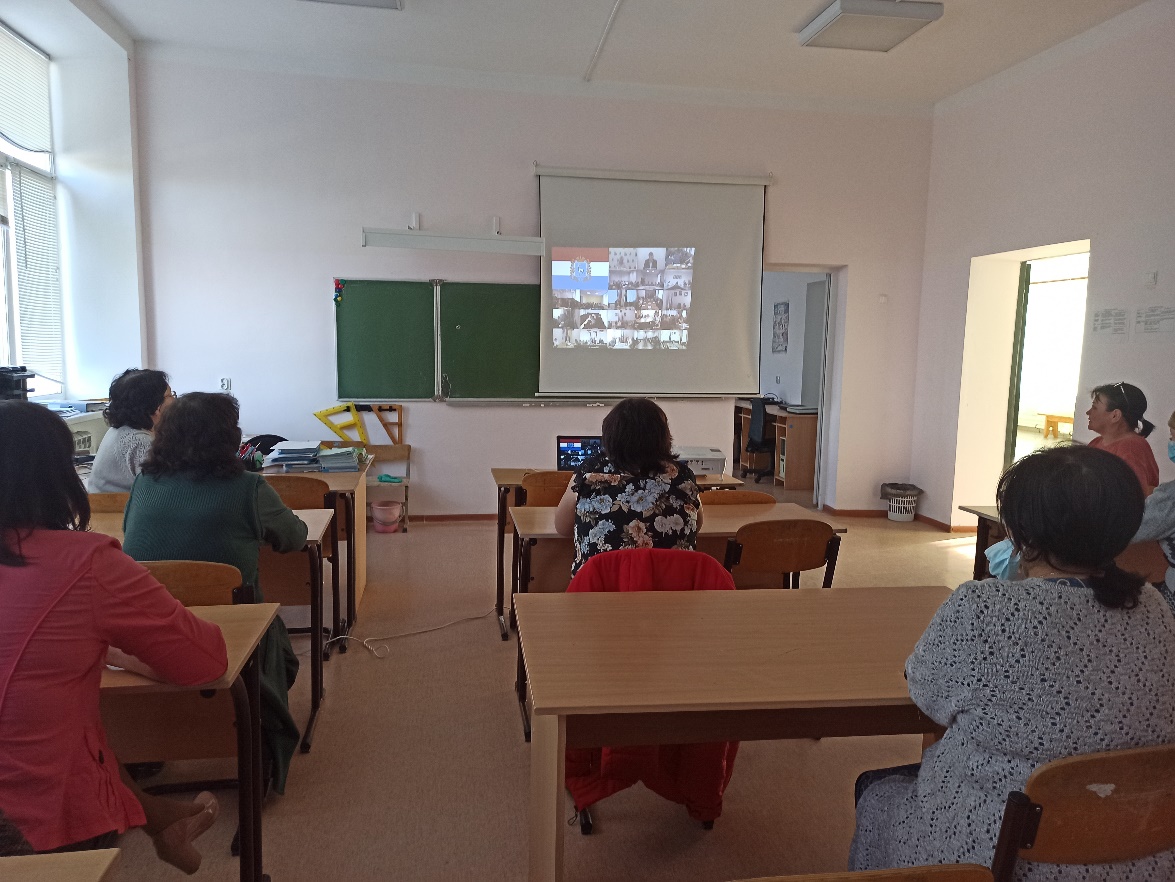 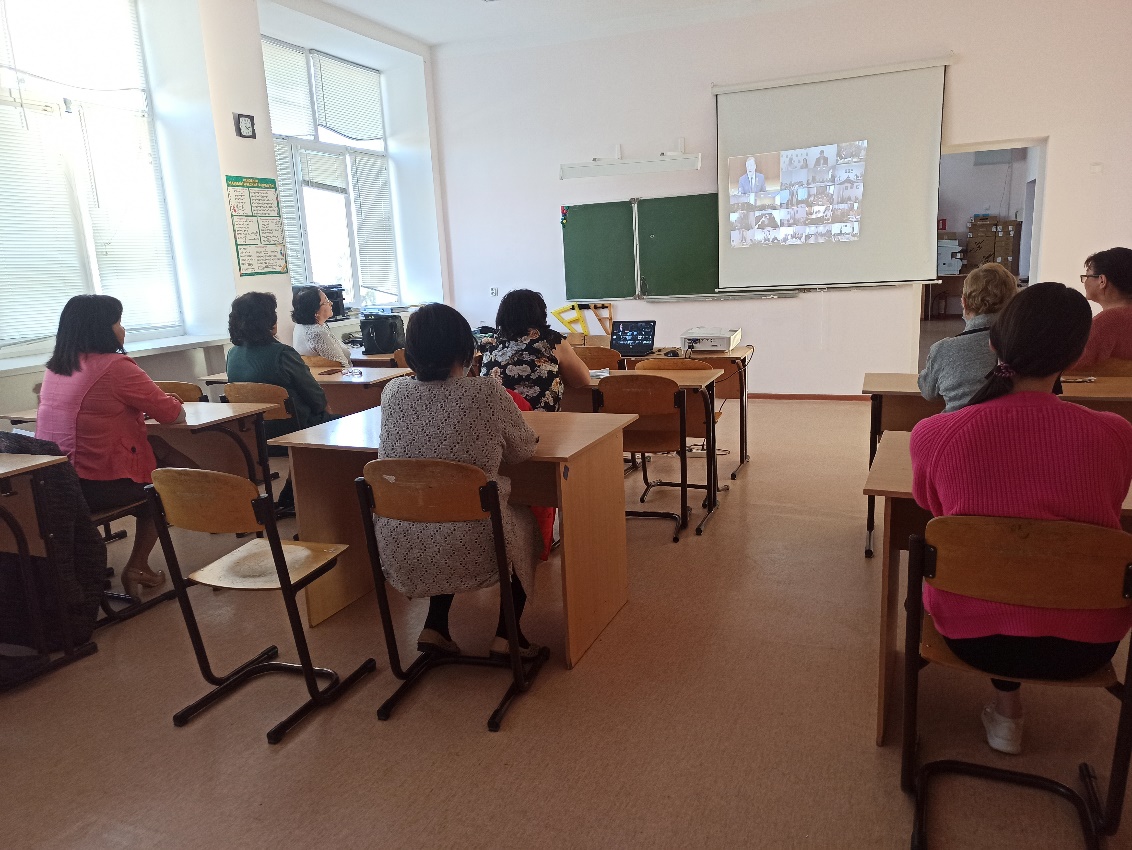 